РЕШЕНИЕ                                                                 КАРАР№ 184                                                                   17 апреля  2015г.О внесении изменений в Устав муниципального образования «Мортовское сельское поселение» Елабужского муниципального района Республики ТатарстанВ соответствии со ст. 44 Федерального закона от 06.10.2003г.№131-ФЗ"Об общих принципах организации местного самоуправления в Российской Федерации", Совет Мортовского сельского поселения Елабужского муниципального района  Республики ТатарстанРЕШИЛ:1. Внести изменения в Устав муниципального образования «Мортовское сельское поселение» Елабужского муниципального района  Республики Татарстан согласно приложению № 1.2.  Направить настоящее решение для государственной регистрации в установленном законом порядке.3. Обнародовать настоящее решение путем вывешивания на информационном стенде и разместить на офицальном  сайте муниципального образования после его государственной регистрации.4.  Поручить органам местного самоуправления муниципального образования Мортовское сельское поселение Елабужского муниципального района  Республики Татарстан привести свои правовые акты в соответствие с настоящим решением.5.Настоящее решение вступает в силу в порядке, установленном действующим законодательством.6. Контроль за исполнением настоящего решения оставляю за собой.  Глава                                                                                          Ф.Ф.Закиров                                                                            Приложение № 1 к решению Совета Мортовского сельского поселения Елабужского муниципального района  Республики Татарстан от  17 апреля   2015г. № 184Изменения и дополнения в Устав муниципального образования «Мортовское сельское поселение» Елабужского муниципального района Республики ТатарстанЧасть 1 статьи 6 дополнить пунктом 14 следующего содержания:«14) осуществление мероприятий по отлову и содержанию безнадзорных животных, обитающих на территории поселения.»Часть 4 статьи 22 после слов «нормативным правовым актом Совета Поселения»  дополнить словами «в соответствии с законом Республики Татарстан».Часть 1 статьи 31 изложить в следующей редакции:«1.В компетенции Совета Поселения находятся:1) принятие устава Поселения и внесение в него изменений;2) установление общеобязательных правил на территории Поселения в соответствии с законодательством;3) рассмотрение и утверждение бюджета Поселения и отчета о его исполнении;4) установление, изменение и отмена местных налогов и сборов, предоставление льгот по их уплате в соответствии с законодательством Российской Федерации о налогах и сборах;5) принятие планов и программ развития Поселения, утверждение отчетов об их исполнении;6) утверждение программ комплексного развития социальной инфраструктуры, требования к которым устанавливаются Правительством Российской Федерации;7) выдвижение инициативы об изменении границ, преобразовании Поселения;8) назначение выборов депутатов Совета Поселения и утверждение схемы избирательных округов по выборам депутатов Совета Поселения;9) назначение местного референдума;10) избрание Главы Поселения;11) избрание  заместителя главы Поселения;12) избрание представителя Поселения из числа депутатов Совета Поселения в Совет муниципального района; 13) утверждение структуры Исполнительного комитета Поселения, установление предельной численности его работников; 14) назначение членов Избирательной комиссии Поселения;15) назначение голосования по вопросам изменения границ, преобразования Поселения, голосования по отзыву депутата Совета Поселения;16) реализация права законодательной инициативы в Государственном Совете Республики Татарстан;17) определение порядка управления и распоряжения имуществом, находящимся в муниципальной собственности Поселения, в том числе порядка и условий его приватизации в соответствии с федеральными законами; определение перечня видов муниципального имущества, отчуждение которого осуществляется по согласованию или после утверждения Советом Поселения;18) определение порядка принятия решений о создании, реорганизации и ликвидации муниципальных предприятий и учреждений, а также порядка установления тарифов на услуги муниципальных предприятий и учреждений, выполнение работ, за исключением случаев, предусмотренных федеральными законами;19) определение порядка участия Поселения в организациях межмуниципального сотрудничества;20) определение порядка материально-технического и организационного обеспечения деятельности органов местного самоуправления;21) формирование контрольно-счетного органа Поселения;22) принятие решения об удалении главы Поселения в отставку;23) контроль за исполнением органами местного самоуправления и должностными лицами местного самоуправления Поселения полномочий по решению вопросов местного значения;24) решение вопросов о наименовании и переименовании улиц и других частей населенных пунктов на территории Поселения;25) установление условий и порядка выделения необходимых средств из бюджета Поселения органам территориального общественного самоуправления;26) принятие решений о создании некоммерческих организаций в форме автономных некоммерческих организаций и фондов;27) учреждение собственных средств массовой информации;28) толкование Устава Поселения и решений Совета Поселения;29) принятие Регламента Совета Поселения и иных решений по вопросам организации своей деятельности;30) утверждение положения об аппарате Совета Поселения;31) определение органа местного самоуправления, уполномоченного на распоряжение земельными участками, расположенными на территории Поселения, государственная собственность на которые не разграничена; 32) иные полномочия, отнесенные федеральными законами, законами Республики Татарстан к ведению представительных органов Поселений, а также иные полномочия, отнесенные настоящим Уставом к компетенции Совета Поселения.» 3. Пункт 2 статьи 39 изложить в следующей редакции:«2. Глава Поселения избирается Советом Поселения из своего состава и является его председателем с правом решающего голоса. Полномочия депутата Совета Поселения прекращаются.»   4. Пункт 4 статьи 39 исключить.5.Часть 1 статьи 47 изложить в следующей редакции:«1. Исполнительный комитет Поселения:1) в области планирования, бюджета, финансов и учета:- составляет проект бюджета Поселения, проекты планов и программ комплексного социально-экономического развития Поселения; - обеспечивает исполнение бюджета Поселения, организует выполнение планов и программ комплексного социально-экономического развития Поселения; - готовит отчет об исполнении бюджета Поселения, отчеты о выполнении планов и программ комплексного социально-экономического развития Поселения;- организует сбор статистических показателей, характеризующих состояние экономики и социальной сферы Поселения, и представление указанных данных органам государственной власти в порядке, установленном законодательством;2) в области управления муниципальной собственностью, взаимоотношений с предприятиями, учреждениями и организациями на территории Поселения:- управляет имуществом, находящимся в муниципальной собственности Поселения, решает вопросы по созданию, приобретению, использованию, распоряжению и аренде объектов муниципальной собственности;- в случаях, определяемых решением Совета Поселения, подготавливает и вносит на согласование (утверждение) Совета Поселения предложения об отчуждении муниципального имущества, в том числе о его приватизации;- заключает с предприятиями, организациями, не находящимися в муниципальной собственности, договоры о сотрудничестве в экономическом и социальном развитии Поселения; содействует созданию на территории Поселения предприятий различных форм собственности в сфере обслуживания населения;- в соответствии с установленном Советом Поселения порядком, создает муниципальные предприятия и учреждения, определяет цели, условия и порядок их деятельности, утверждает их уставы, обеспечивает финансирование муниципальных казенных учреждений, решает вопросы реорганизации и ликвидации муниципальных учреждений и предприятий, назначает на контрактной основе и освобождает от занимаемой должности их руководителей;- формирует и размещает муниципальный заказ; осуществляет финансовое обеспечение выполнения муниципального задания бюджетными и автономными муниципальными учреждениями; выступает заказчиком работ по благоустройству Поселения, коммунальному обслуживанию населения, строительству и ремонту объектов социальной инфраструктуры, производству продукции, оказанию услуг, необходимых для удовлетворения бытовых и социально – культурных потребностей населения, на выполнение других работ с использованием предусмотренных для этого собственных материальных и финансовых средств Поселения;- создает условия для развития малого и среднего предпринимательства;3) в области транспорта и связи:- обеспечивает благоустройство мест, отведенных для остановок общественного транспорта;- обеспечивает создание условий для обеспечения населения услугами связи;4) в области развития сельского хозяйства и предпринимательства:- создает условия для развития сельскохозяйственного производства и расширения рынка сельскохозяйственной продукции, сырья и продовольствия, создание условий для развития малого и среднего предпринимательства;5) в области бытового, торгового и иного обслуживания населения:- создает условия для обеспечения населения услугами общественного питания, торговли и бытового обслуживания; - организует рынки и ярмарки;- создает условия для организации досуга и обеспечения населения услугами организаций культуры;- обеспечивает условия для развития на территории Поселения физической культуры и массового спорта, организация проведения официальных физкультурно-оздоровительных и спортивных мероприятий Поселения;  - организует оказание ритуальных услуг и обеспечивает содержание мест захоронения; - организует и осуществляет мероприятия по работе с детьми и молодежью в Поселении;- утверждает схему размещения нестационарных торговых объектов в порядке, установленном уполномоченным органом исполнительной власти Республики Татарстан;- разрабатывает программы комплексного развития социальной инфраструктуры, требования к которым устанавливаются Правительством Российской Федерации;6) в сфере благоустройства:- организует сбор и вывоз бытовых отходов и мусора;- утверждает правила благоустройства территории Поселения, устанавливающих в том числе требования по содержанию зданий (включая жилые дома), сооружений и земельных участков, на которых они расположены, к внешнему виду фасадов и ограждений соответствующих зданий и сооружений, перечень работ по благоустройству и периодичность их выполнения; установление порядка участия собственников зданий (помещений в них) и сооружений в благоустройстве прилегающих территорий; организация благоустройства территории Поселения (включая освещение улиц, озеленение территории, установку указателей с наименованиями улиц и номерами домов, размещение и содержание малых архитектурных форм); - присваивает наименования улицам, площадям и иным территориям проживания граждан в населенных пунктах, установление нумерации домов;7) в области охраны прав и свобод граждан, обеспечения законности:- обеспечивает на территории Поселения соблюдение законов, актов органов государственной власти и местного самоуправления, охрану прав и свобод граждан;- обжалует в установленном порядке, в том числе в суде или арбитражном суде, нарушающие права местного самоуправления акты органов государственной власти и государственных должностных лиц, предприятий, учреждений, организаций;-обеспечивает проведение первичных мер пожарной безопасности в границах населенных пунктов Поселения; - осуществляет организационное и материально-техническое обеспечение подготовки и проведения муниципальных выборов, местного референдума, голосования по отзыву депутата Поселения, голосования по вопросам изменения границ Поселения, преобразования Поселения;- осуществляет предусмотренные законодательством меры, связанные с проведением собраний, митингов, уличных шествий, демонстраций и пикетирования, организацией спортивных, зрелищных и других массовых общественных мероприятий;8) в области культуры, спорта и работы с детьми и молодежью:- обеспечивает содержание муниципальных музеев, расположенных на территории Поселения;- организует и осуществляет мероприятий по работе с детьми и молодежью.9) в сфере исполнения отдельных государственных полномочий, переданных органам местного самоуправления Поселения федеральными законами и законами Республики Татарстан:- осуществляет отдельные государственные полномочия, переданные органам местного самоуправления Поселения, в соответствии с федеральными законами и законами Республики Татарстан;- ведет учет и обеспечивает надлежащее использование материальных и финансовых средств, переданных для осуществления государственных полномочий;- представляет отчеты об осуществлении переданных государственных полномочий в порядке, установленном соответствующими федеральными законами и законами Республики Татарстан;- обеспечивает дополнительное использование материальных ресурсов и финансовых средств, находящихся в распоряжении органов местного самоуправления Поселения, для осуществления переданных им отдельных государственных полномочий, в соответствии с решениями Совета Поселения; 10) иные полномочия:- осуществляет организационное, правовое, информационное, материально - техническое и иное обеспечение деятельности Главы Поселения;- обеспечивает формирование архивных фондов Поселения;- принимает решение о привлечении граждан к выполнению на добровольной основе социально значимых для Поселения работ (в том числе дежурств) в целях решения вопросов местного значения Поселения, предусмотренных подпунктами 8, 9 пункта 1 статьи 6 настоящего Устава, и организует их проведение;- осуществляет иные полномочия по вопросам местного значения Поселения, за исключением полномочий, отнесенных законодательством, настоящим Уставом, решениями Совета Поселения к компетенции Совета Поселения или иных органов местного самоуправления Поселения. »6. Часть 2 статьи 47 дополнить абзацами следующего содержания:« - создание условий для организации проведения независимой оценки качества оказания услуг организациями в порядке и на условиях, которые установлены федеральными законами.- предоставление гражданам жилых помещений муниципального жилищного фонда по договорам найма жилых помещений жилищного фонда социального использования в соответствии с жилищным законодательством;- осуществление мероприятий по отлову и содержанию безнадзорных животных, обитающих на территории Поселения.»7. Пунк 9 статьи 65 дополнить абзацем следующего содержания:« – опубликования текста правового акта на официальном портале правовой информации Республики Татарстан».8. Статью 67  дополнить абзацем следующего содержания: «В случаях возникновения у поселения права собственности на имущество, не соответствующее требованиям частью первой статьи 50 Федерального закона от 06.10.2003года №131-ФЗ «Об общих принципах организации местного самоуправления в Российской Федерации", указанное имущество подлежит перепрофилированию (изменению целевого назначения имущества) либо отчуждению. Имущество отчуждается в порядке и сроки, установленные федеральным законом.»   СОВЕТ МОРТОВСКОГО СЕЛЬСКОГО ПОСЕЛЕНИЯ  ЕЛАБУЖСКОГО МУНИЦИПАЛЬНОГОРАЙОНАРЕСПУБЛИКИ ТАТАРСТАН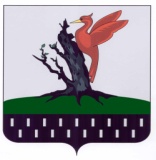 ТАТАРСТАН РЕСПУБЛИКАСЫАЛАБУГА  МУНИЦИПАЛЬРАЙОНЫ МОРТ АВЫЛ ҖИРЛЕГЕ СОВЕТЫ 